                 幼儿园亲子光明农科大观园休闲游主题:休闲娱乐、亲近自然目标：通过开展本次活动，开阔学生的视野，使学生在活动中了解牛奶的营养价值，了解动植物，掌握基本的自然科学知识，激发孩子对自然的热爱之情。景区介绍：光明农科大观园作为国家农业科技园区核心区重点项目，是全国农业旅游示范点、广东省青少年科技教育基地、深圳市科普教育基地。项目规划占地1000亩，主要有目前已建成的500亩的生态区，主要包括奶牛示范基地、蚕桑文化科普基地、奇异瓜果世界、特种养殖展示基地、生态果园、陶艺体验馆、动物表演等主题区域。时间及路线安排  08:50集合出发                                 (详细接送地点）；
09:50-10:00游玩晨光奶牛示范场,观看奶牛科普走廊,奶牛品种；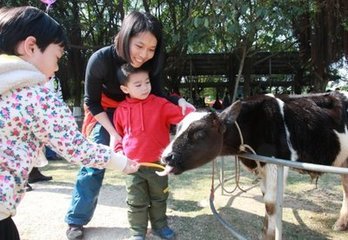 10:00-10:15观看机器挤奶,讲解奶牛产奶过程（有时间性）；
10:15-10:30观看大鳄鱼等；10:30-10:50观看手工挤奶表演（有时间性）零距离与小牛接触（可自费喂小牛10元/份）；10:50-11:00观看跑马,梅花鹿殖养基地（可自费喂小鹿10元/份）；11:00-11:30野猪林、欣赏猴子表演、山羊走钢丝以及小猪跳水表演；12:00-13：00午餐时间；（园内美食长廊）13:30-14:00锦锂园，观看农科大观园有现代化农业成就展、无土栽培园、奇异瓜果世界、蔬园巨星馆、奇趣农艺馆、山里人家、农具展示、花卉园艺区,桑蚕科普教育基地；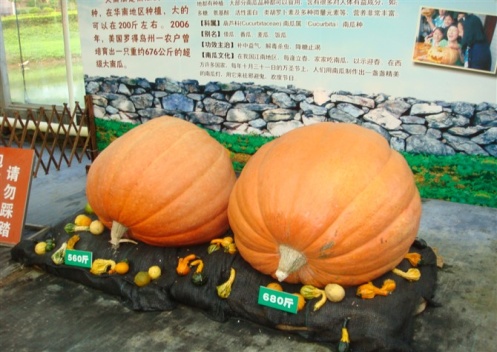 14:00中心舞台观看表演：杂技、小丑等表演。14:30-15:.00在优美的大自然环境中举行亲子涂鸦、画画，共同创作。15:30活动结束回程！************* （行程内时间供参考） ***************收费标准:240元/对（亲子一大一小1.2m以下小朋友）；超出的老师及大人收170元/人；超出小孩收130元/人；（25对起成团价）免额：20对免1名老师（门票、交通及餐费全免）；费用包含：所列门票、围餐（八菜一汤）、往返交通、水、景区讲解员一名，景区公众意外险交通意外险。备注：每位小朋友赠送农场种子一份。温馨提示：☆：付款方式为预付定金800元，余款到场现金支付；（不能刷卡）       ☆：以上行程如有变动，不影响原定的标准和游览景点，以导游安排为准。☆：报数要准确，如少于所报人数需补交通差价（人数以活动前一晚为准）☆：此计划可做协议，如无误请签名确认并写上详细接送地址回传；☆：请注意保管好自己的财物，如有发生财物丢失旅行社不承担责任。☆：如遇旅游旺季，各景点、餐厅游客较多，可能会出现拥挤、排队等候等现象，因此给您带来不便敬请谅解。☆：活动当天不可临时取消活动，否则需赔付百分之50的交通费用及百分之60餐费；如需改期请提前一天通知；